MUNICÍPIO DE BALSA NOVA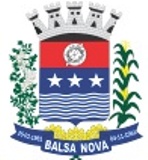 SECRETARIA MUNICIPAL DE OBRASDEPARTAMENTO DE URBANISMOASSUNTO: 594 - URB - CVCO e Habite-seDocumentos necessários*:ART / RRT ou TRT - Execução;Certidão Negativa de tributos Municipais ou cadastro INCRA;Certidão ISS dos responsáveis técnicos;Alvará de Construção;Laudo da Sanepar (se o imóvel for atendido pela rede de esgoto).Declaro serem verdadeiras as informações prestadas e assumo total responsabilidade pelas mesmas, nos termos da legislação em vigor.Balsa Nova,   	de 			de 	   . ____________________________________________NOME:NOME:TELEFONE:CPF/CNPJ:RG:CPF/CNPJ:RG:E-MAIL:ENDEREÇO DO IMÓVEL:ENDEREÇO DO IMÓVEL:ENDEREÇO DO IMÓVEL:BAIRRO:PONTO DE REFERÊNCIA:PONTO DE REFERÊNCIA: